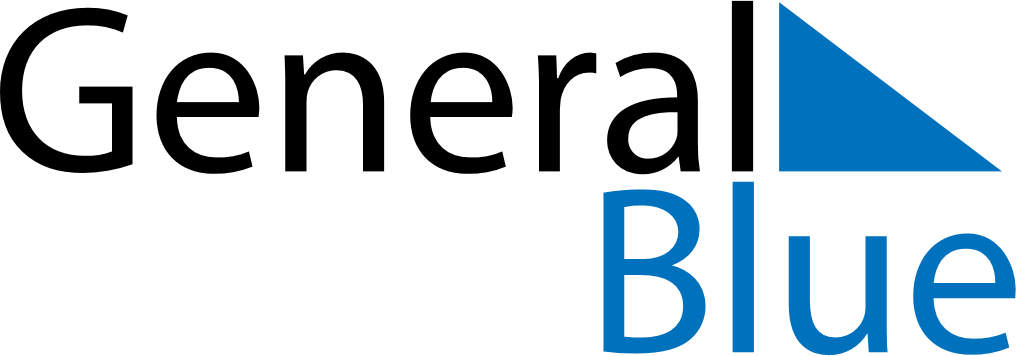 June 2070June 2070June 2070June 2070June 2070SundayMondayTuesdayWednesdayThursdayFridaySaturday123456789101112131415161718192021222324252627282930